Atividades Complementares para os alunos da Educação Especial (Inclusão). Escola: EMEI SANTA EMÍLIAProfessor/AEE:  Cynthia Ap. MingotoAtividade: Brincando com as vogaisObjetivo: Desenvolver a coordenação motora fina para grafar as letras. Associar o som da letra a figuras representativas. Reconhecer cores. Estimula a linguagem VAMOS APRENDER O NOME DAS VOGAIS!!! PEÇA PARA MAMÃE TE AJUDAR!!! FALE EM VOZ ALTA O NOME DA FIGURA E APÓS PINTE A LETRA CORRESPONDENTEA AZUL  E AMARELO  I VERDE  O LARANJA  U VERMELHO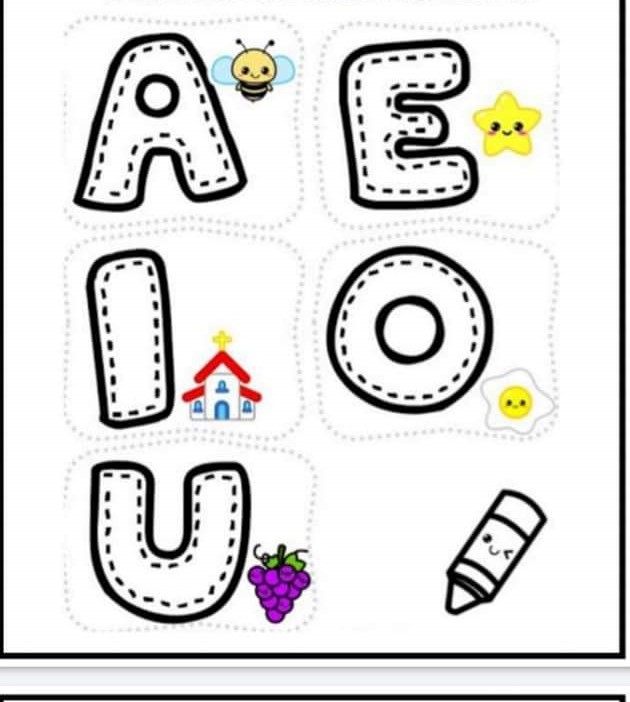 Atividades Complementares para os alunos da Educação Especial (Inclusão). Escola: EMEI SANTA EMÍLIAProfessor/AEE:  Cynthia Ap. MingotoAtividade: Contornando  as vogaisObjetivo: Desenvolver a coordenação motora fina para grafar as letras. Associar o som da letra a figuras representativas. Reconhecer cores. Estimula a linguagem PINTE A LETRA ‘ A’ DE AZUL, APÓS FALE EM VOZ ALTA O NOME DAS FIGURAS!!! PEÇA AJUDA PARA MAMÃE!!!!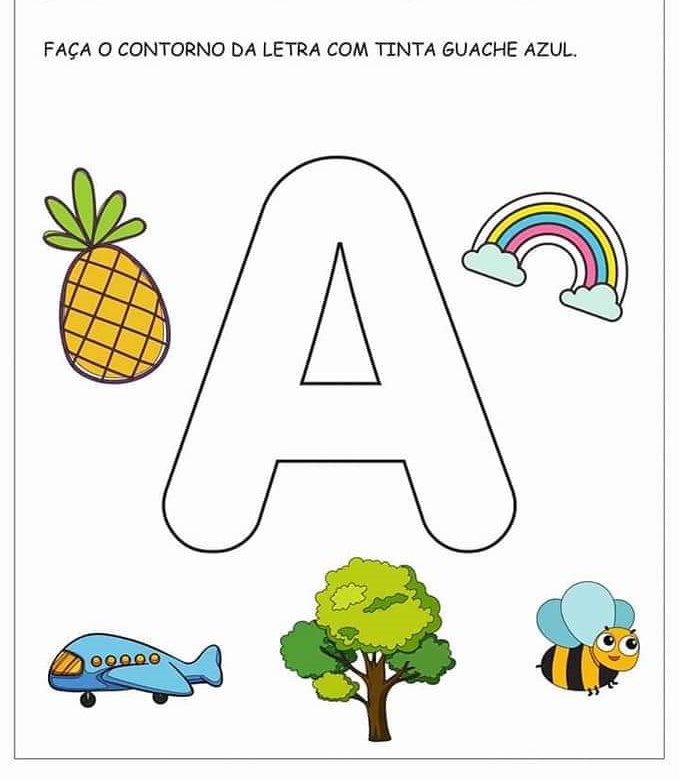 PINTE A LETRA ‘ E’ DE VERDE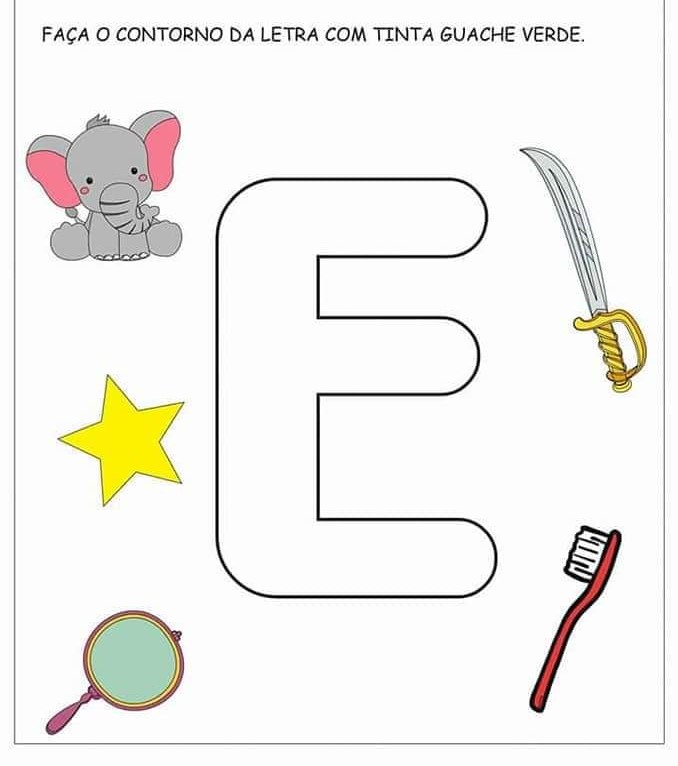 PINTE A LETRA ‘ I’DE AMARELO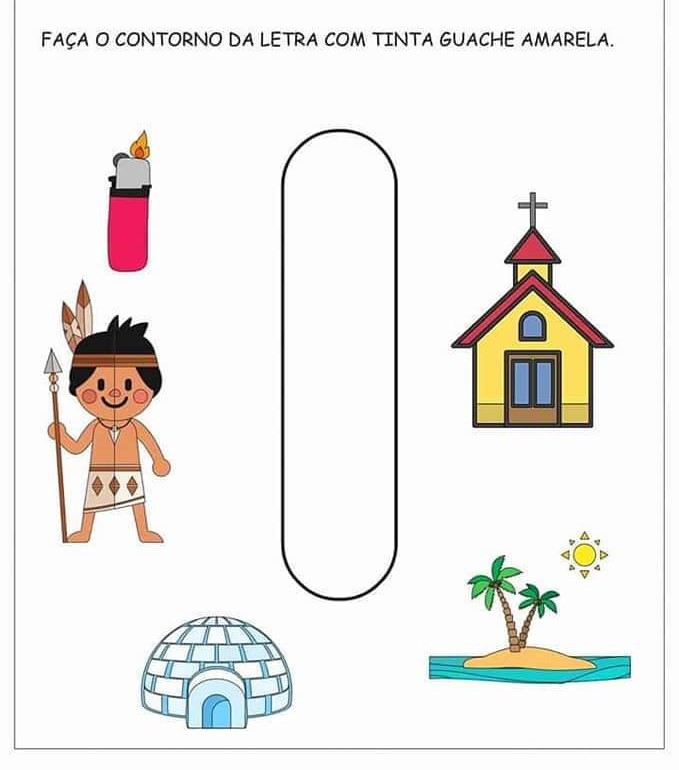 PINTE A LETRA “ O” DE VERMELHO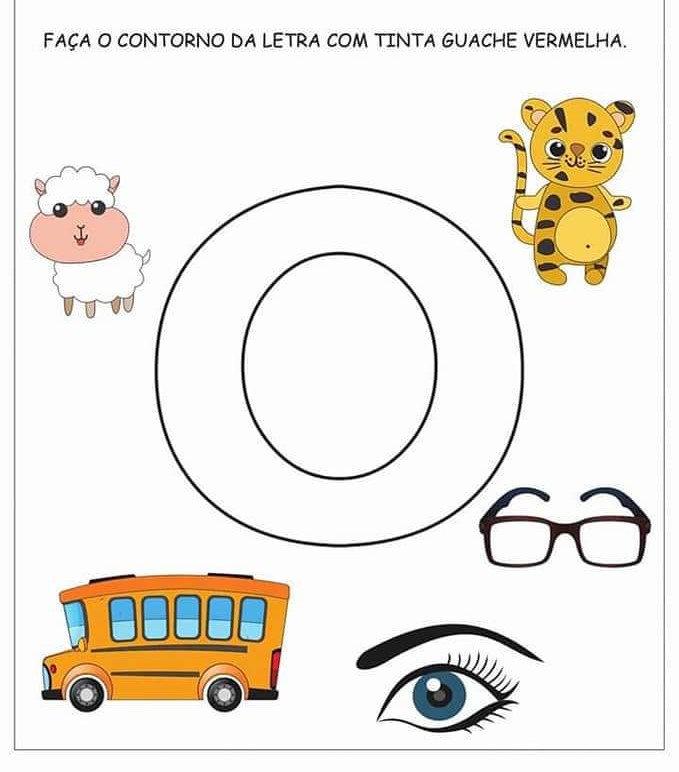 PINTE A LETRA “U” DE ROSA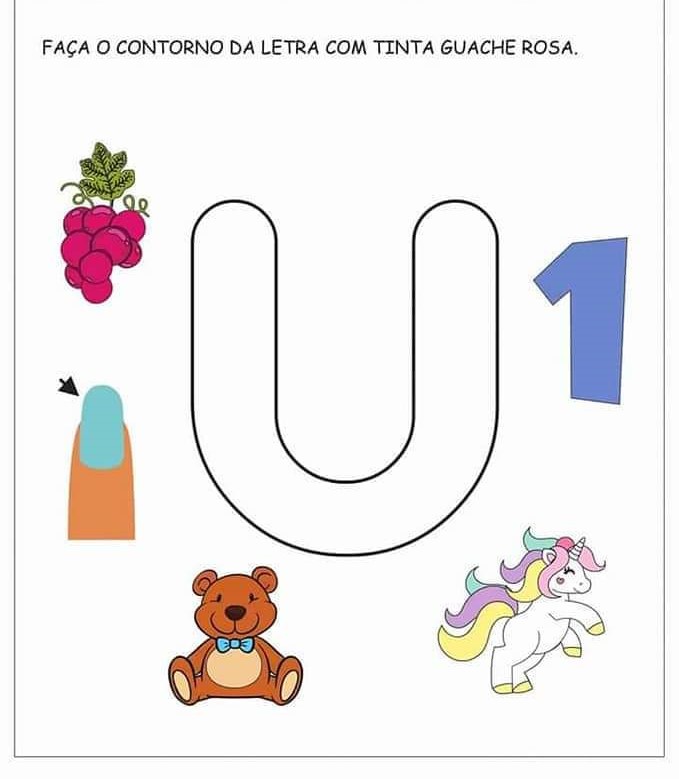 Atividades Complementares para os alunos da Educação Especial (Inclusão). Escola: EMEI SANTA EMÍLIA Professor/AEE:  Cynthia Ap. MingotoAtividade: Sequência numérica de 1 a 10Objetivo: Desenvolver a coordenação motora fina para grafar os números. Associar a grafia do número a quantidade das figuras representativas.  Estimula a linguagem. CONTORNE OS NÚMEROS COM GIZ DE CERA OU LÁPIS. FALE EM VOZ ALTA O NOME DAS FIGURAS E DEPOIS CONTE QUANTAS TEM!! PEÇA AJUDA PARA MAMÃE!!!!!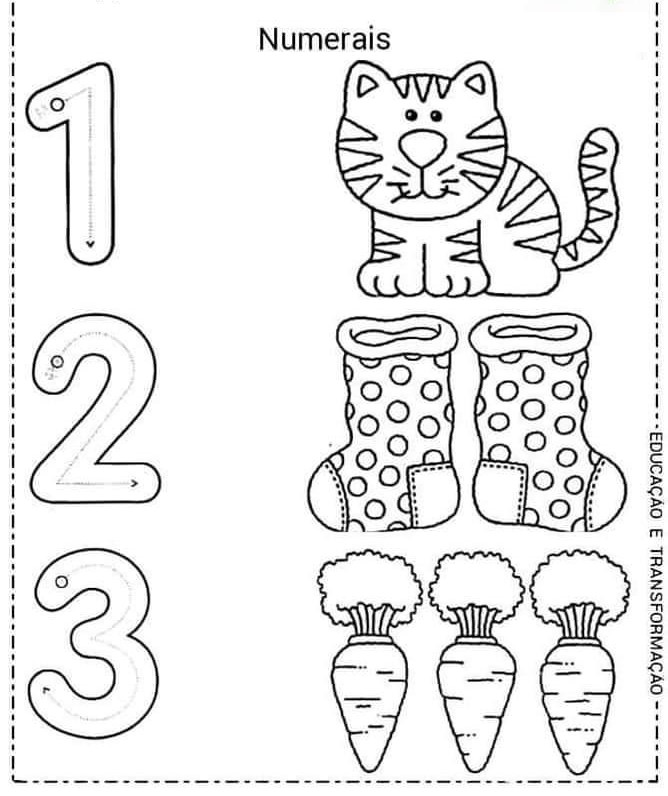 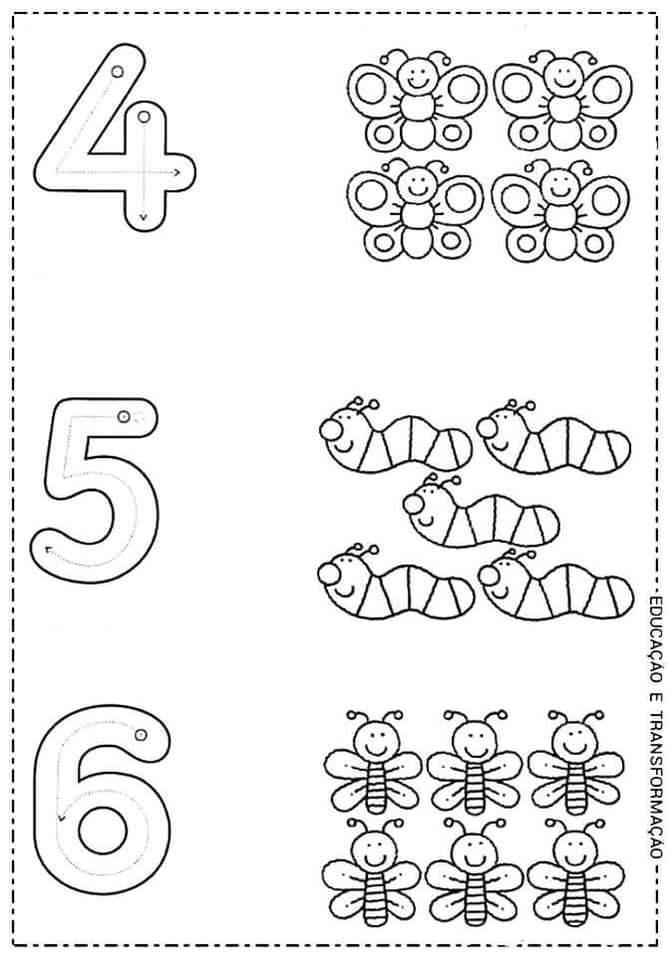 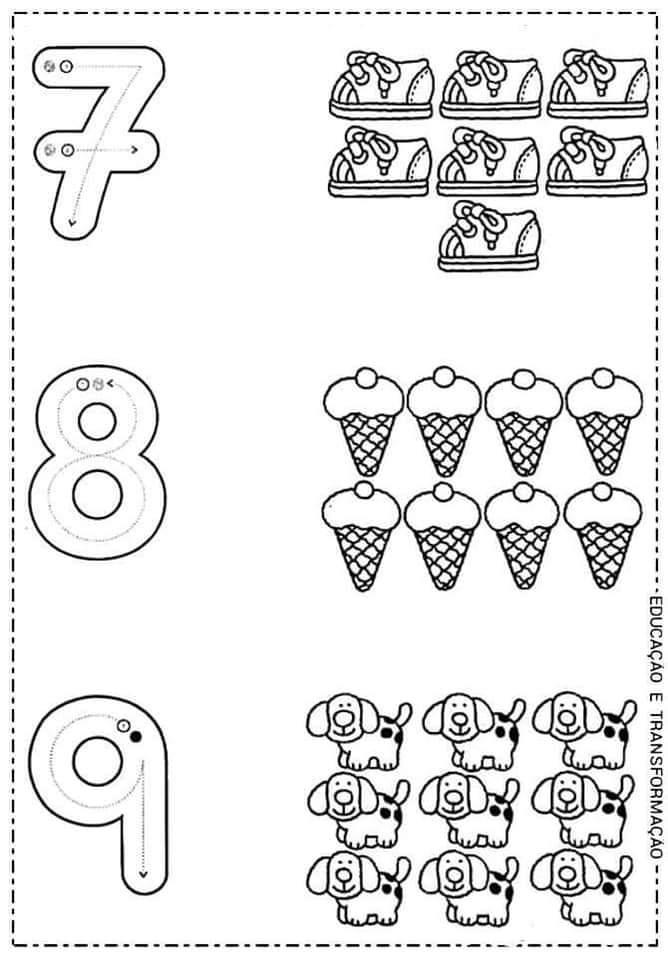 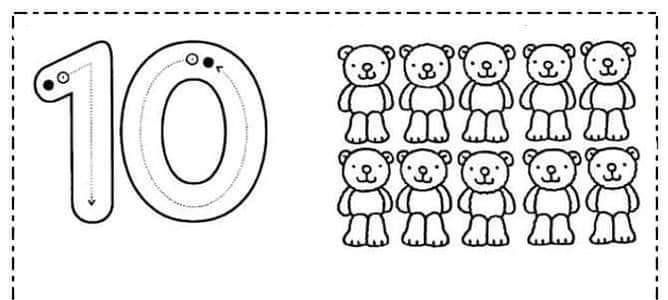 NÃO ESQUEÇAM DE ENVIAR FOTOS OU VÍDEOS DE VOCÊS REALIZANDO AS ATIVIDADESProf.ª CYNTHIA  19 987321850Atividades Complementares para os alunos da Educação Especial (Inclusão). Escola: EMEI SANTA EMÍLIA Professor/AEE:  Cynthia Ap. MingotoAtividade: Complete a sequência numéricaObjetivo: Reconhecer a sequência numérica de 1 a 10. Saber contar e quantificar na sequencia  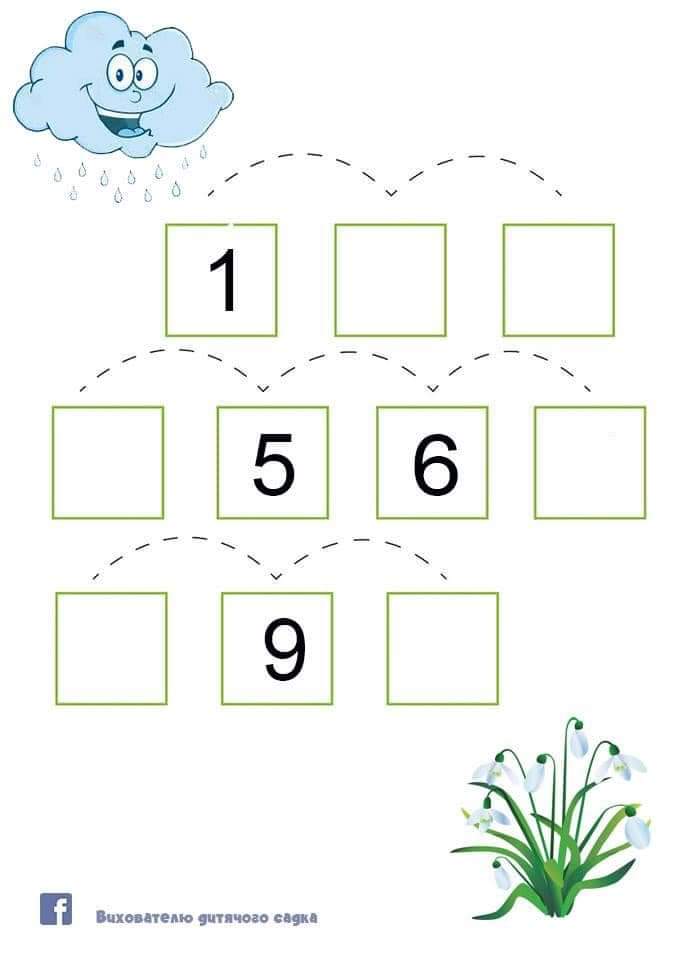 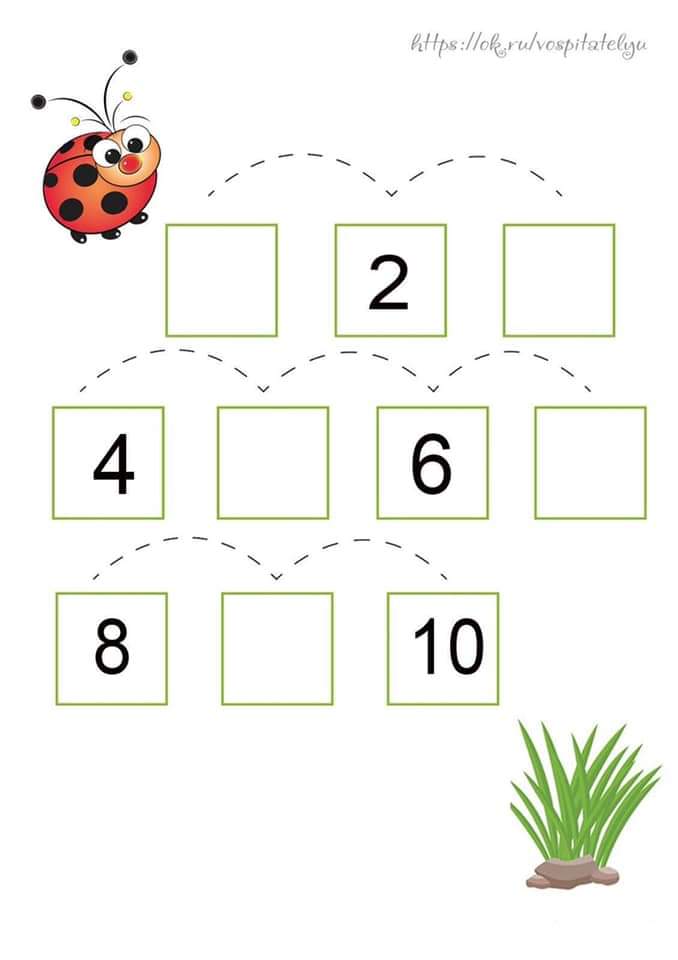 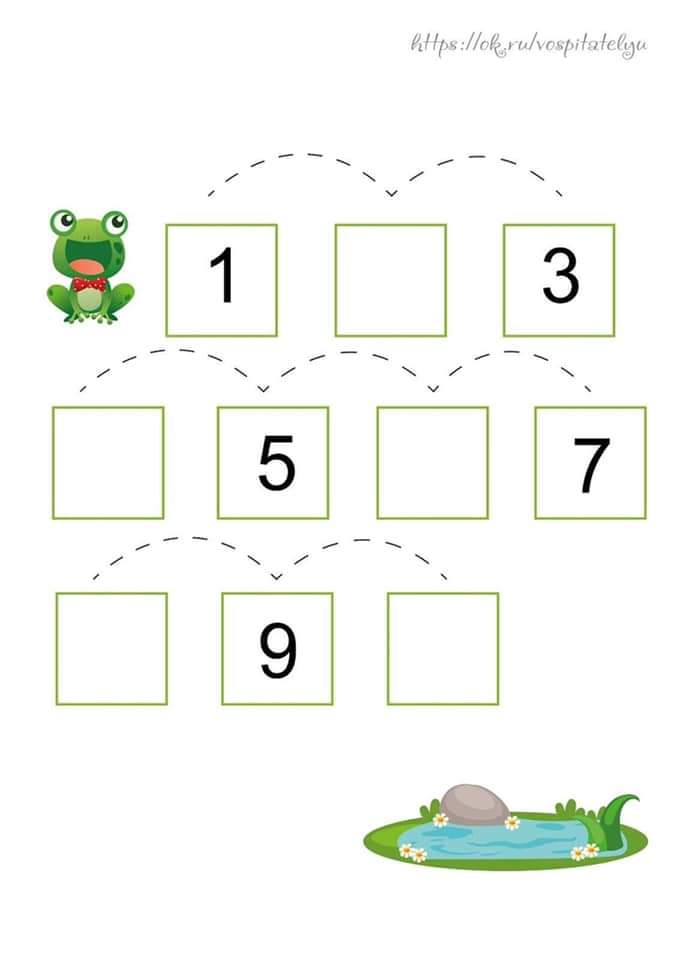 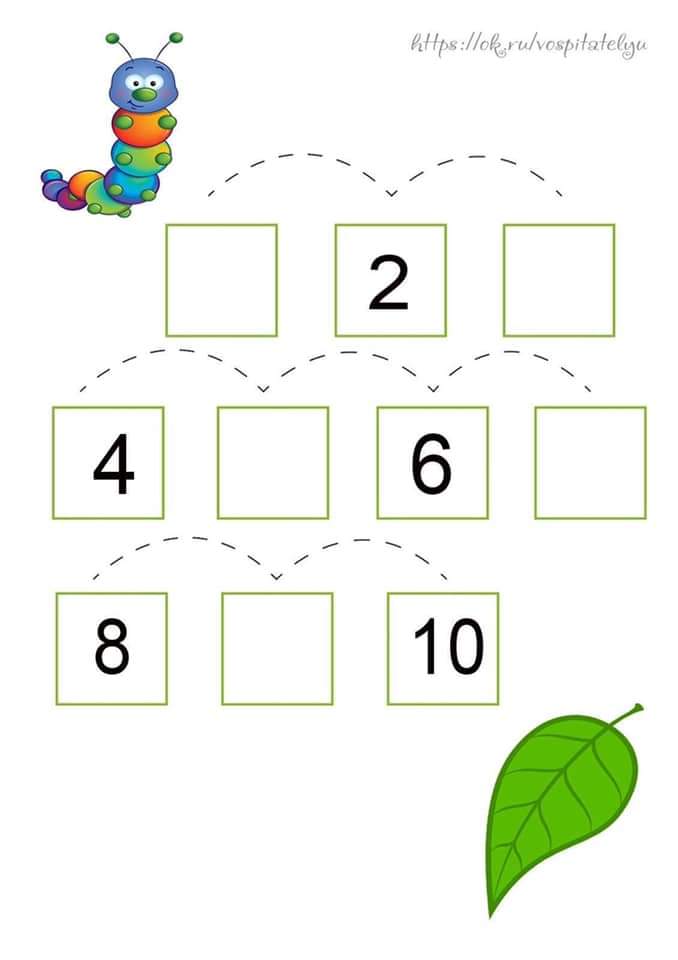 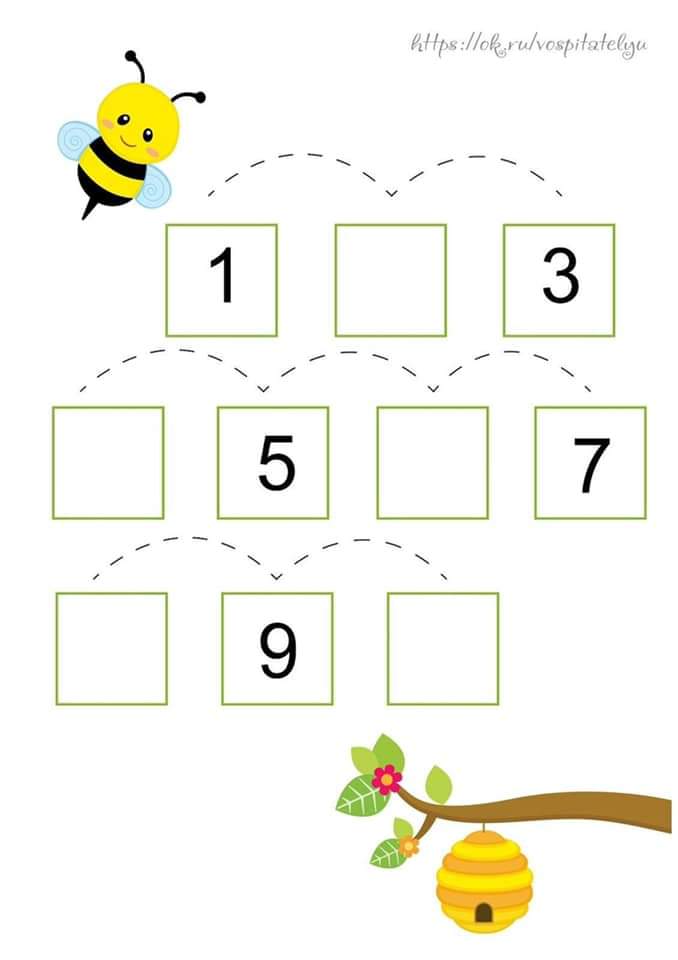 NÃO ESQUEÇAM DE ENVIAR FOTOS OU VÍDEOS DE VOCÊS REALIZANDO AS ATIVIDADESProf.ª CYNTHIA  19 987321850Atividades Complementares para os alunos da Educação Especial (Inclusão). Escola: EMEI SANTA EMILIA Professor/AEE:  Cynthia Ap. MingotoAtividade: Descubra qual é o númeroObjetivo: Identificar e quantificar a sequência numérica de 1 a 10 FAÇA UM ‘ X’ NO NÚMERO QUE CORRESPONDE A QUANTIDADE REPRESENTADA PELAS FIGURAS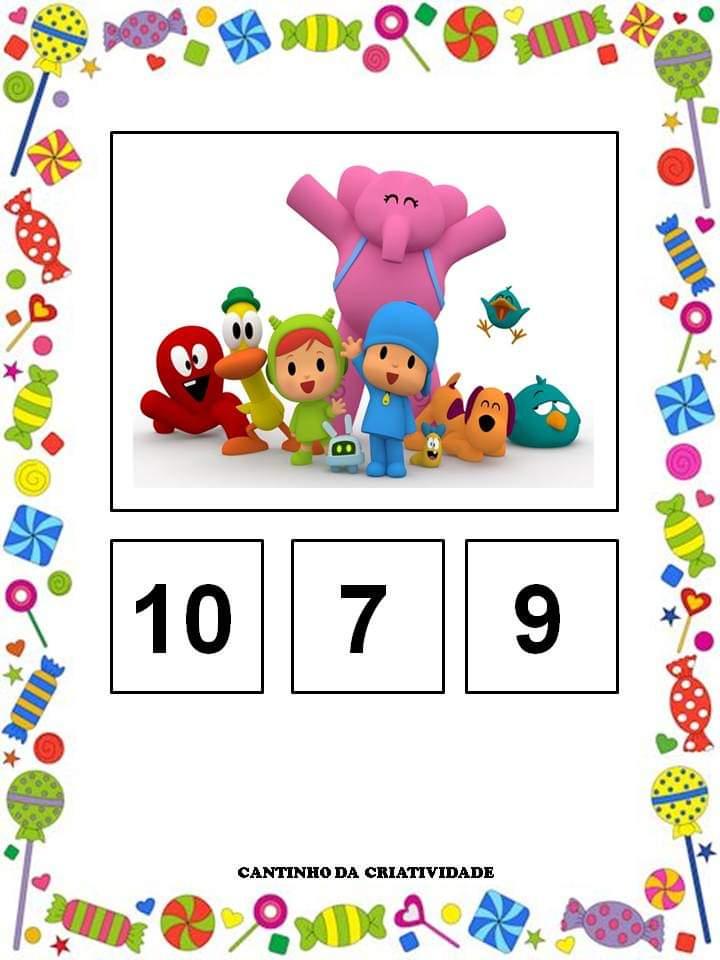 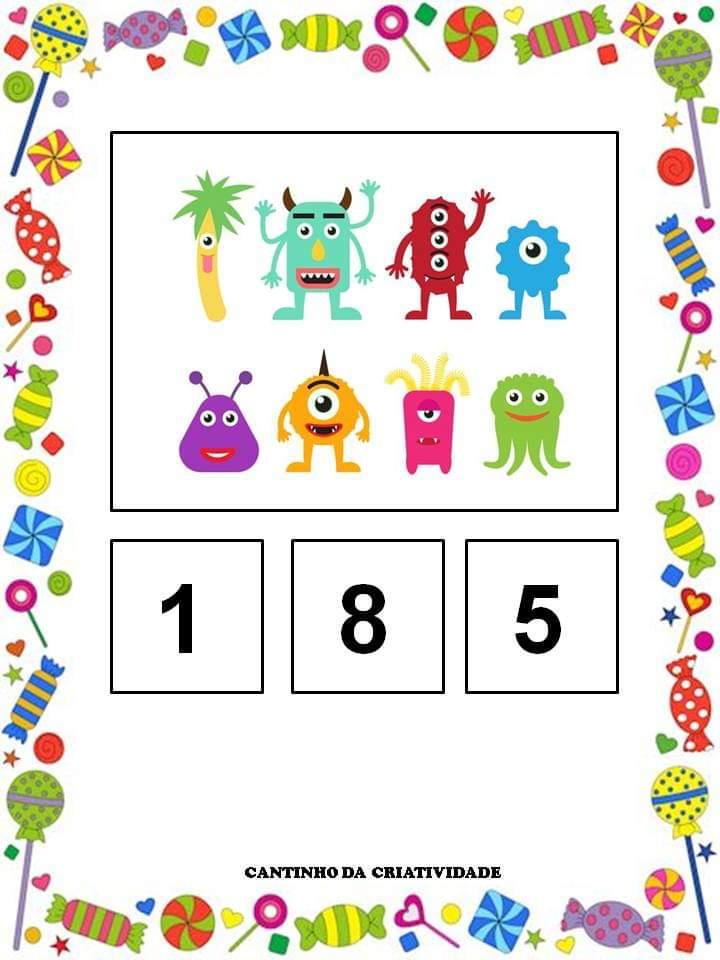 NÃO ESQUEÇAM DE ENVIAR FOTOS OU VÍDEOS DE VOCÊS REALIZANDO AS ATIVIDADESProf.ª CYNTHIA  19 987321850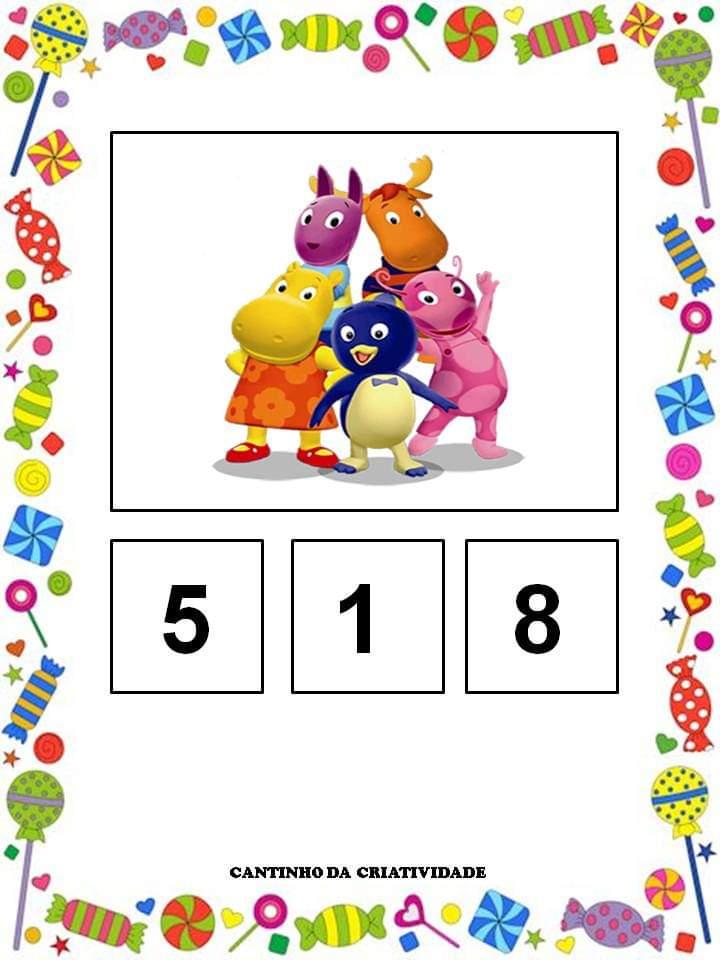 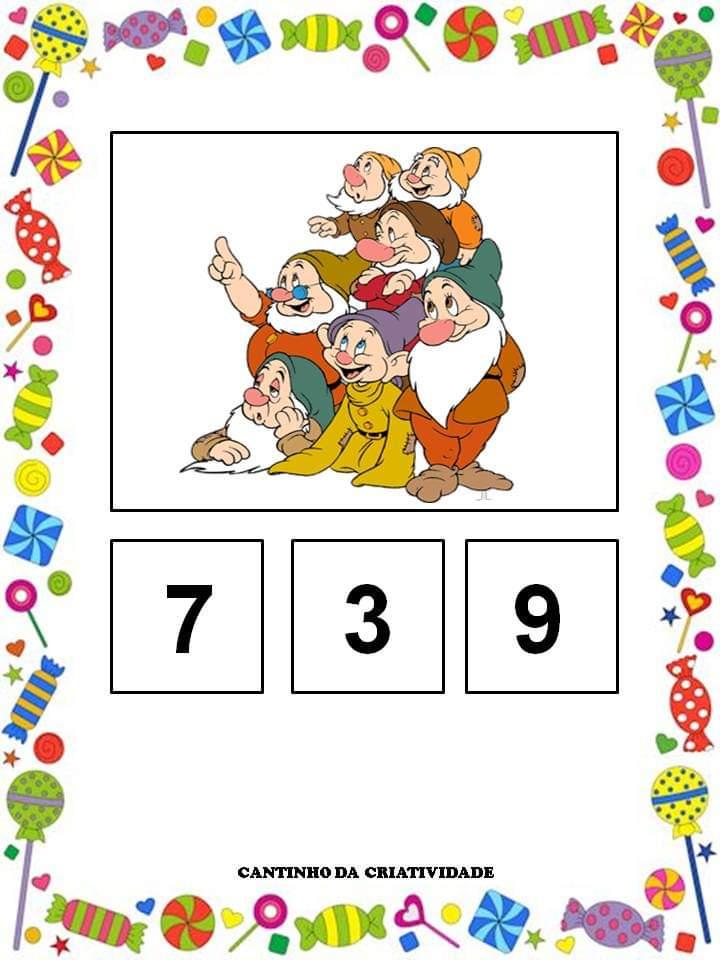 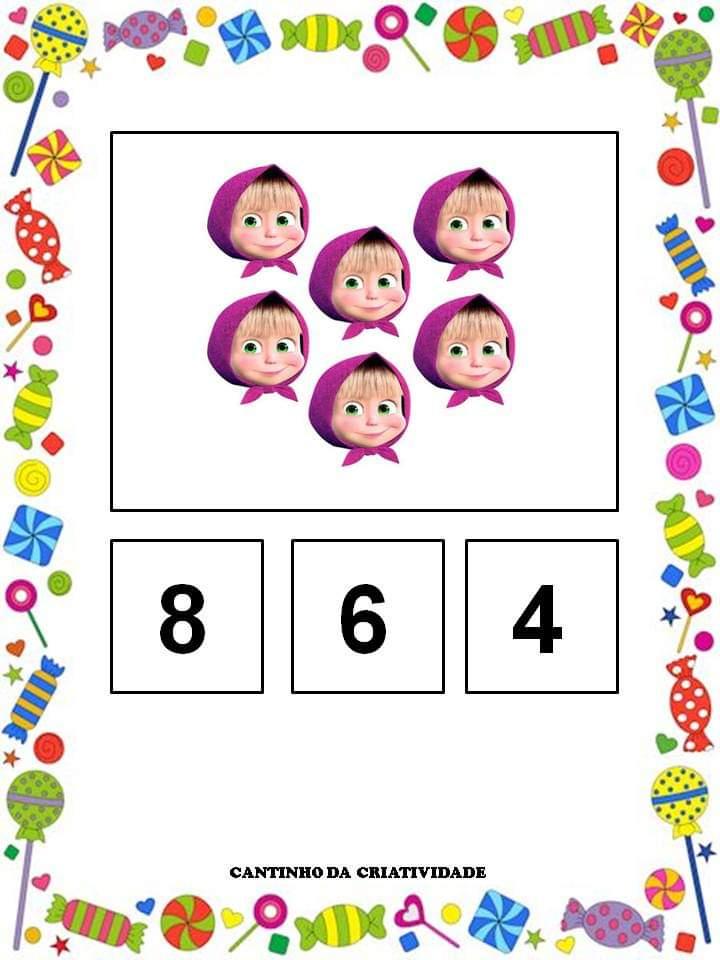 NÃO ESQUEÇAM DE ENVIAR FOTOS OU VÍDEOS DE VOCÊS REALIZANDO AS ATIVIDADESProf.ª CYNTHIA  19 987321850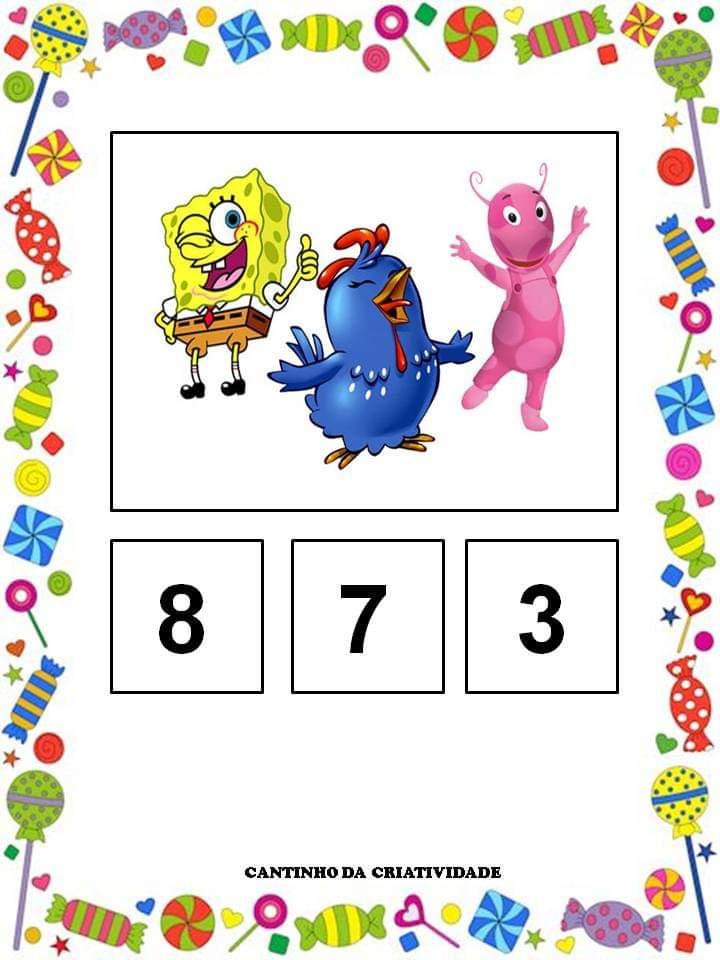 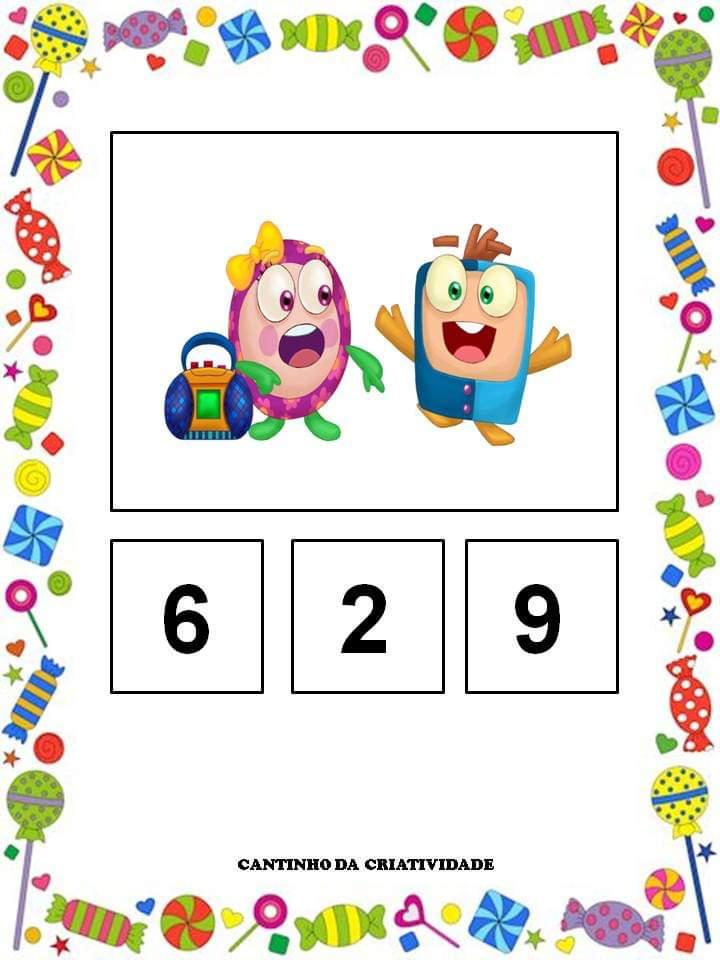 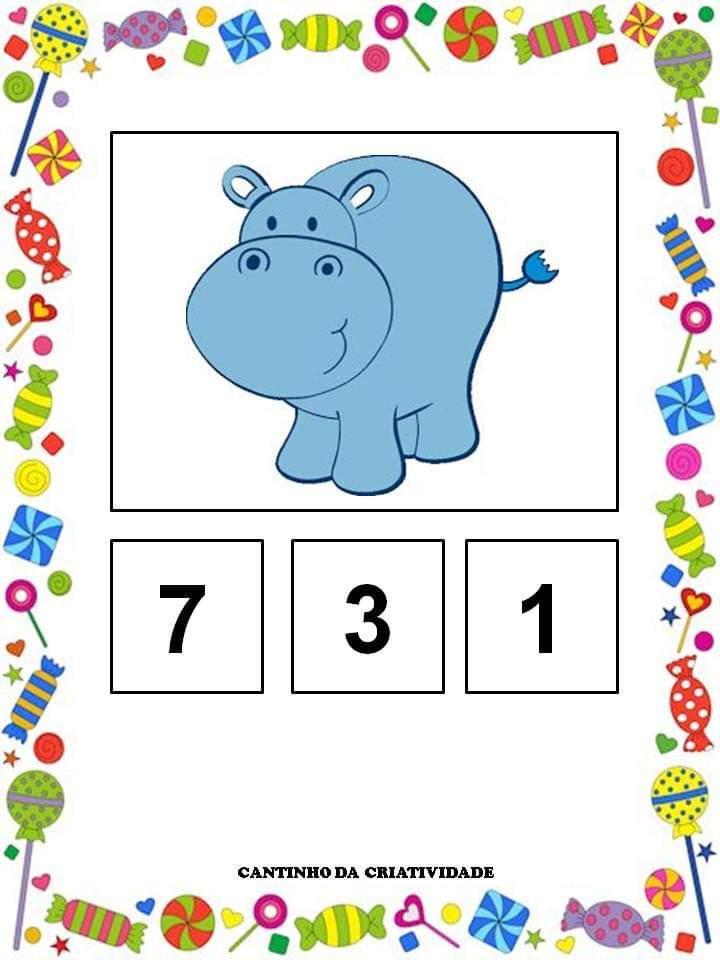 NÃO ESQUEÇAM DE ENVIAR FOTOS OU VÍDEOS DE VOCÊS REALIZANDO AS ATIVIDADESProf.ª CYNTHIA  19 987321850